.32 count intro. December 2010.Count pattern, 32,32,32,24,32,32,32,32,8[1-8]: ROCK FWD L, REPLACE R, BACK-BALL-CROSS LRL, ROCK SIDE R, REPLACE L, BEHIND R, 1/4L FWD L, 1/4L SIDE R[9-16]: BACK L, TOGETHER R, ROCK FWD L, REPLACE R, BACK L, ROCK BACK R, REPLCE L, 1/4L SIDE R, 1/4L BACK L[17-24]: ROCK BACK R, REPLACE L, FWD R, FWD L, FWD R, 1/2L FWD L, FWD R, 1/2L FWD L, FWD R, 1/2L FWD L*for those dancers who have trouble with turns, you can replace the 2nd & 3rd pivot turns with a syncopated ‘rocking chair’ step - it is necessary to do the 1st turn though or you won’t be facing the right wall.[25-32]: ROCK FWD R, REPLACE L, 1/2R SHUFFLE FWD RLR, FWD L, 1/2R FWD R, FWD L, TOGETHER R*there is ‘short’ wall of 24 counts on the 4th repetition only, and it is necessary to make a small adjustment to the regular pattern of counts 17-24 as shown below so you are ready to restart the dance on the correct footing - what you do is take out the ‘&’ count and the final step from the pattern and do 2 pivot turns rather than 3 - this also means that wall 4 & wall 5 will both start facing the same direction (the back wall).[17-24]:ROCK BACK R, REPLACE L, FWD R, FWD L, FWD R, 1/2L FWD L, FWD R, 1/2L FWD L, FWD RBecause this is such a slow song, it is intended to be danced with a ‘latin’ feel using the hips and sliding the feet into each step.Contact: terryh7@bigpond.net.auStill Love You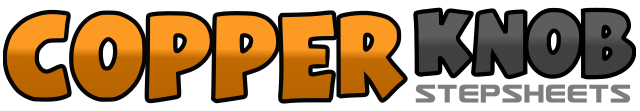 .......Count:32Wall:2Level:Intermediate.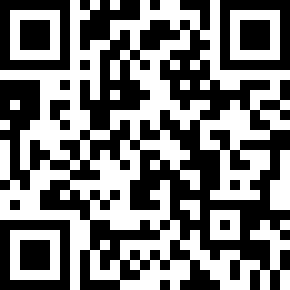 Choreographer:Terry Hogan (AUS) - December 2010Terry Hogan (AUS) - December 2010Terry Hogan (AUS) - December 2010Terry Hogan (AUS) - December 2010Terry Hogan (AUS) - December 2010.Music:Still Love You - Trace Adkins : (CD: Cowboy's Back In Town)Still Love You - Trace Adkins : (CD: Cowboy's Back In Town)Still Love You - Trace Adkins : (CD: Cowboy's Back In Town)Still Love You - Trace Adkins : (CD: Cowboy's Back In Town)Still Love You - Trace Adkins : (CD: Cowboy's Back In Town)........1,2Rock-step forward Left, replace weight back onto Right3,&,4Step backward Left, step backward on ball of Right, step Left across Right5,6Rock-step side Right, replace weight sideward onto Left7,&,8Step Right behind Left, make 1/4 turn left and step forward Left, make 1/4 turn left and step side Right1,2Step backward Left, step Right beside Left3,&,4Rock-step forward Left, replace weight back onto Right, step backward Left5,6Rock-step backward Right, replace weight forward onto Left7,8Make 1/4 turn left and step side Right, make 1/4 turn left and step backward Left1,&,2Rock-step backward Right, replace weight forward onto Left, step forward Right3,4,5Step forward Left, step forward Right, make 1/2 pivot turn left onto Left6,&Step forward Right, make 1/2 pivot turn left onto Left7,8Step forward Right, make 1/2 pivot turn left onto Left1,2Rock-step forward Right, replace weight back onto Left3,&,4Make 1/2 turn right and shuffle forward Right, Left, Right5,6Step forward Left, make 1/2 pivot turn onto Right7,8Step forward Left, step Right beside Left1,&,2Rock-step backward Right, replace weight forward onto Left, step forward Right3,4,5Step forward Left, step forward Right, make 1/2 pivot turn left onto Left6,7,8Step forward Right, make 1/2 pivot turn left onto Left, step forward Right